 PULBOROUGH PARISH COUNCILSwan View, Lower StreetPulboroughWest Sussex RH20 2BFTelephone:  01798 873532Email: clerk@pulboroughparishcouncil.gov.ukMINUTES OF A MEETING OF PULBOROUGH PARISH COUNCIL HELD ON THURSDAY 20TH JULY 2023 AT THE VILLAGE HALLPRESENT:	Cllrs:  Hands (Chair of this meeting), Campbell*, Clarke*, Court, Ellis-Brown*, Hare, Hunt, Lee, Marcuson**, Martin**, Riddle and WallaceIN ATTENDANCE:	Mrs H Knight (Clerk)                                        Mrs B Nobbs (Deputy Clerk)* arrived at 7:52pm** left at 8:43pmThe meeting opened at 7.30pm.APOLOGIES FOR ABSENCEApologies for absence were received, and reasons approved, from Cllrs. Esdaile (Personal reasons), Mote (Work commitment), Trembling (Personal commitment) and County Cllr C Kenyon (Personal reasons)DECLARATIONS OF INTEREST AND CHANGES TO REGISTER OF INTERESTSThere were no Declarations of Interest made.There were no changes to the Register of Interests.MINUTES OF FULL COUNCIL.Members considered and it was RESOLVED to APPROVE the Minutes from 18th May 2023. The minutes from the 15th June 2023 minutes are not yet available. Reports and Recommendations of Committees (other than separate agenda items) are as follows:-COMMITTEE MEETING MINUTES                      42.1 - Recreation and open spaces CommitteeMembers received the Minutes of the Meeting held on 8th June 2023.       42.2 - Planning and Services CommitteeMembers received the Minutes of the Meetings held on 1st June 2023 and 6th July 2023. The minutes from the 15th June 2023 minutes not yet available.       42.3 – Finance & Policy CommitteeMembers did not receive the Minutes of the Meetings held on 22nd June 2023 minutes as not yet available.       There was no Clerk’s report.ADJOURNMENT FOR PUBLIC SPEAKING The Meeting Adjourned for Public Speaking at 7.36pm reconvened at 7.46.DISTRICT AND COUNTY REPORTSThere was no report issued for consideration at this meeting. The County Councillor did not attend the meeting.A29 LANDSLIPS AT CHURCH HILL There were no further updates from WSCC.DEVELOPMENT OF NEW PLACE FARM DC/21/2321 Committee were informed that the development of Hill Place Farm would have a shortfall of 10% in allocated CIL monies. This shortfall was to be made up by Horsham District Council. Members RESOLVED to reject Horsham District Council offer regarding the CIL money and to join forces with other local villages to make a complaint to HDC, it was suggested that while we group together this complaint must be submitted by PPC alone.HORSHAM ASSOCIATION OF LOCAL COUNCILS (HALC) AGM               Agenda was NOTED by members of (HALC) AGM at Parkside, Chart Way, Horsham on 26th July 2023. Cllr Campbell agreed to attend the meeting as proxy.APPOINTMENT OF NEW CLERK Members NOTED the appointment of Harry Quenault commencing employment 1st August 2023.                    COMMUNICATION SUB-COMMITTEEMembers NOTED the report, after some discussion, from the Communication Working Group. PULBOROUGH FAIRTRADE AFFIRMATION. Members RESOLVED to offer continued endorsement and support Fairtrade in Pulborough.  PULBOROUGH COMMUNITY LAND TRUST (CLT)Members NOTED to continue to support the long-term goal with the support of CLT and PPC. PULBOROUGH ANGLING SOCIETY Member considered request from Pulborough Angling Society for donation it was RESOLVED to donate a one-off payment of £8.00.SPORTS PAVILION RE-BUILDA survey was conducted on 18th July 2023; the report has not yet been received. During the survey, it was noted that the windows in the committee room require replacement. The matter will be addressed upon receiving the necessary information. It was agreed that no funds should be utilised until further notice. Additionally, the planning position necessitates deferring a business plan item to the finance and policy meeting. Members NOTED the above.NEIGHBOURHOOD WARDENS REPORT No warden’s report was receivedPULBOROUGH NEIGHBOURHOOD PLANThere were no updates regarding the neighbourhood plan. PULBOROUGH VILLAGE MARKET It was NOTED that the village market will take place on 22nd July 2023, Cllr Clarke we be the Councillor attending.REPRESENTATIVES FOR OUTSIDE BODIESMembers NOTED a vacancy for a representative to the Pulborough & District Community Care Association and it was RESOLVED that Cllr Hunt will fill this vacancy.PAYMENTSThe meeting closed at 9.15pm.	……………………………………..Chairman	      ………………………………………DateCORRESPONDENCE                                                                                            FC 20th July 2023If correspondence is not attached (marked as Copied to Council) it is available to view at the Parish Office (by arrangement) or can be forwarded via email unless confidential.WSCCE-news release – 23.06.2023 - A29 Temporary traffic light being upgraded.E-news - 29.06.2023 – Community advice service offer free independent support to residents in West Sussex.E-news – 27.06.2023 – Leader of WSCC urges government to rethink proposed infrastructure levy.Summer Special – make the most if summer in West SussexE-news – 10.07.2023 – Let us know what you think of proposed locations for more electric vehicle charge points.Email 11.07.2023 – A29 traffic lights Church Hill Response from Highways.Email 11.07.2023 – Response from Gastonia Coaches regarding coach on Church HillEmail 12.07.2023 – West Sussex launches new ‘Grow Digital’ business support programme.HDCEmail  3.7.2023 - Promotion of climate action survey Email 29.06.2023 - Climate Action network July meeting – Final details Email 21.06.2023 – HDC Rural Digital Screens Strategy & Schedule FINALEmail 3.7.2023 – Resident consultation – potential on-street electric vehicle charge points.Email 22.06.2023 – Horsham Marks Armed Forces WeekEmail 6.7.2023 – Latest News – Climate Change RAF veteran honoured.NALCChief Executive’s Bulletins 22.06.2023 - 29.06.2023 - 06.07.2023 and 13.07.2023. Topics include: Online event on how local councils can benefit from levelling up agenda. Study tour 2023 – Newport Pagnell Town Council. NALC and LGA annual conference. Online event reconnecting communities through community transport.Sussex Police & Crime CommissionerEmails: 23.06.2023, 04.07.2023 & 07.07.2023 Topics include: Kings birthday honours list, MBE to former Sussex Police Officer. Promotion of ASB Awareness Week. Police for HDC NPT decision, our PCSO is still Lisa Bowley.Sussex Alerts:Emails: 18.06.2023, 20.06.2023 & 03.07.2023 Topics include: Sussex Police Talk Survey Sussex. Scam emails report & what is your child doing online.Pulborough Community PartnershipMinutes of the Management Group held using Zoom.Rampion Email 13.06.2023 – confirmation that Climping Offshore wind farm will take its power from Bolney National Grid Substation.GAGNE: Emails: 20.06.2023, 09.07.2023 & 10.07.2023 Topics Include: Gatwick notice of going ahead with rebuilding the emergency runway as a second runway also confirming an application has now been submitted.DD Gatwick: Emails 05.07.2023 & 06.07.2023 Topics include: Confirmation of submission of Development Consent Order & Engagement letter.Resident Email 04.07.2023 PPC copied into email ‘Freedom of Information’ request to WSCC re: A29 Closure and Traffic Lights and update of planned works.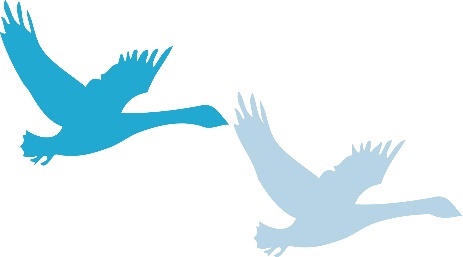 PULBOROUGH PARISH COUNCILWorking together for a better futureKent County Council£125.51Nat West Bank PLC £4.90Mrs H Knight£22.58